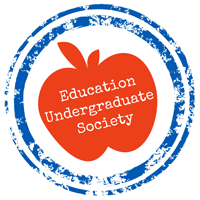 1:	Roll Call		Alana called the meeting to order at 12:00pm 	Attendance: Adam Gibson- Going into PSIIIJillian McGinley- Classes for final semester  Nicole Nikonetz- Section O Representative Mena Moustafa-  Section P Representative Erin Yaremcio- Section L Representative  Elizabeth Hass- Classes  Kailey Doucette- Vice President External Lucas Millar- Vice President Finance Jenna Eddleston- Social Director Meranda Farmer- Section K Representative  Sam Frederick- Section R Representative Vicky Sandberg- Section Q Representative  Andrew Rigby- Section Q Representative Greg Mroczek- Section R Representative Joyce Huynh- Ed 2500  Alana Millard- President Leah Benson- Professional Development Director 2:	Agenda ApprovalFirst- KaileySecond- Lucas Changes to the Agenda: The date needs to be changed on the agenda from August 13th to September 13th. If we run out of time, we will be pushing Council Bonding in New Business will be pushed to the next meeting (September 27th, 2017) All in favor for changes of the agenda changes. 3:	Minutes ApprovalThere were no minutes to report. 4:	Table Officers’ Reports:President – A-Millard: Welcomed all to the meeting. Introduced Robin Bright. Vice President Internal – M. Wood: Lucas Miller spoke on her behalf Discussed faculty meet and greet on September 20th in the SU ballrooms. Aaron Stout will be speaking at the event. Vice President External – K. Doucette: Bust a Backpack Competition between sections Flyers will be distributed next week for the sections Pizza party will be awarded to the winning sections Vice President Finances – L. Miller:The membership fee was increased to $10. This will help give more for you, as members. We will be discussing our budget later on in the meeting and discussing it. Vice President Administration – A. Hakin: Nothing to report at this time. Leah will be taking minutes for her. Discussed email- they went over really well. Feedback was to keep short and sweet. 5:	Directors’ Reports:		5-1	Member Services – A. Giannetti:230 memberships sold thus far. We have been doing classroom visits to PS1 students and will be starting ED 2500 visits next week. We will be attending the faculty Meet and Greet. Lucas stressed the importance of how important an EUS and ATA memberships is. This protects you legally in practicum and some practicum placements do require you to have this. 		5-2	Professional Development – L. Benson:Discussed the upcoming PD sessions and Wellness Week Discussed the requirements in order to get a letter for PD sessions and Wellness Week. A member needs to attend 5 sessions 		5-3	Tutoring Services – K. Lipiec:Kailey reported for Kailee. 40 Tutors so far. It gives you a chance to stay involved in education while you are in academic courses. Discussed how to sign up. 		5-4	Social Activities – J. Eddleston:we may be voting on council bonding towards the end of the meeting in regard to the budget. Other than that, nothing to report. 		5-5	Volunteer – N.A.We are looking for a member to fill this position. They will be in charge of Big Teacher Little Teacher. We have an election process that has two questions. Members can fill out this form by Tuesday. Council will be voting on it Wednesday.This voting process will be done blind. 			6:	Faculty Representatives’ Report: R. BrightWESTCAST February 2018- Winnipeg. This is an upcoming Professional Development event and we have money in our budget to send students to this conference. This will be looked at later in the semester. Robin discussed Ed 2500 placements and PSIII out of zone applicants. PSIII out of zone has not been looked at. Discussed the concerns of International Placements and if they are truly in our student’s best interest.  7:	ULSU Representative: J. McGinleyULSU is holding a Bi-Election. 8: 	Guest Announcements: None9:	Unfinished Business: None10: 	New Business: 10.1	Vote-in Section Representatives Adam Gibson- Going into PSIIINicole Nikonetz- Section O Representative Mena Moustafa-  Section P Representative Erin Yaremcio- Section L Representative  Elizabeth Hass- Classes Meranda Farmer- Section K Representative  Sam Frederick- Section R Representative Vicky Sandberg- Section Q Representative  Andrew Rigby- Section Q Representative Greg Mroczek- Section R Representative Joyce Huynh- Ed 2500  Motion- Alana- Be it moved that the above members will be section representatives for their appropriate sections. Seconder- Jillian Vote- All in favor, no opposed, no abstained, motion carried. 10.2	2017 Budget ApprovalMotion- Lucas- be it moved that the EUS approved the 2017/2018 Council budget. Seconder- Jenna Vote- All in favor, no opposed, no abstained, motion carried. 10.3	ATA Student Local Conference BudgetMotion- Alana- Be it moved that the EUS approves the ATA Student Local budget. Seconder- Kailey Vote- All in favor, no opposed, no abstained, motion carried. 10.4	Council Bonding BudgetMotion- Jenna- Be it moved that the EUS approves the Council Bonding Budget. Seconder- Lucas Vote- All in favor, no opposed, no abstained, motion carried. 10.5	Faculty Meet and Greet BondingMotion- Lucas- Be it moved that the EUS pass the budget for the 2017 Faculty Meet and Greet Bonding Seconder- Jillian Vote- All in favor, no opposed, no abstained, motion carried. 11: 	Verbal Announcements: 11.1	 #readanywhere Lucas Using twitter to promote #readanywhere campaign. The EUS was asked by at teacher at G.B. Probe School to get ED students involved. Post this tweet by Thursday so Gerald B. Probe school can showcase the tweets at their BBQ. 11.2	Orange Shirt DayFriday September 29th - Orange Shirt Day We recognize and raise awareness to the legacy of residential schools. The ATA really tries to push this. It is as simple as wearing an orange t-shirt or sweater. Can post this on Twitter of you wearing your orange shirt to share your awareness. 12:	SnapsSnaps for our whole executive council and how well we have done with memberships. Snap made by Alana. Snaps for the section representations. Snap made by Alana. Snaps Alana for chairing her first meeting. Snap made by Kailey Snaps Robin for running here from her class. Snap made by Alana Snaps for Lucas who managed to continue talking through the security announcements. 13:	Final Roll CallAll still present. 14:	Notice of Next Meeting: Be it moved that the next meeting of the EUS will be 	held on September 27th at 12:00pm, 2017 in TH341 and chaired by A.MillardErin second yet. 15:	Adjournment		Alana adjourned the meeting. EXECUTIVE COUNCILWednesday, September 13th, 2017TH341, 12:00pmChair: A. Millard, Secretary: A. HakinMinutes: L. Benson 